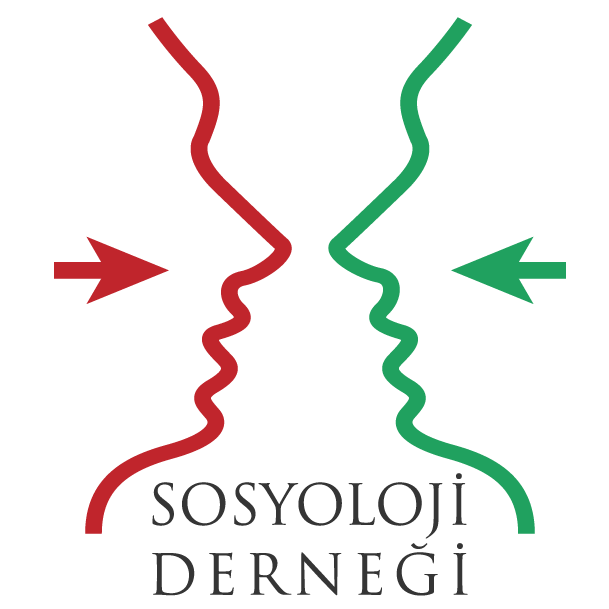 SOSYOLOJİ DERNEĞİSOSYOLOJİ DERNEĞİSOSYOLOJİ DERNEĞİSOSYOLOJİ DERNEĞİSOSYOLOJİ DERNEĞİSOSYOLOJİ DERNEĞİ     FotoğrafÜYE BAŞVURU FORMUÜYE BAŞVURU FORMUÜYE BAŞVURU FORMUÜYE BAŞVURU FORMUÜYE BAŞVURU FORMUÜYE BAŞVURU FORMU     Fotoğraf     Fotoğrafİsim ve Soyisim:      FotoğrafNÜFUS BİLGİLERİNÜFUS BİLGİLERİNÜFUS BİLGİLERİNÜFUS BİLGİLERİNÜFUS BİLGİLERİİLETİŞİM BİLGİLERİİLETİŞİM BİLGİLERİİLETİŞİM BİLGİLERİİLETİŞİM BİLGİLERİT.C. KİMLİK NO.T.C. KİMLİK NO.POSTA ADRESİPOSTA ADRESİBABA ADIBABA ADIPOSTA ADRESİPOSTA ADRESİANA ADIANA ADIİŞ ADRESİİŞ ADRESİDOĞUM YERİDOĞUM YERİİŞ ADRESİİŞ ADRESİDOĞUM YILIDOĞUM YILIEV TELEFONUEV TELEFONUUYRUĞUUYRUĞUİŞ TELEFONUİŞ TELEFONUMEDENİ HALİMEDENİ HALİMOBİL TELMOBİL TELCİNSİYETİCİNSİYETİE-POSTAE-POSTAİLİLE-POSTA 2E-POSTA 2İLÇEİLÇEWEB SAYFASIWEB SAYFASIMAHALLE/KÖYMAHALLE/KÖYEklemek İstediklerinizEklemek İstediklerinizEklemek İstediklerinizEklemek İstediklerinizCİLT NO.CİLT NO.AİLE SIRA NO.AİLE SIRA NO.SIRA NO.SIRA NO.CÜZDAN NO.CÜZDAN NO.Mezun olunan okul ve bölümMezun olunan okul ve bölümMezun olunan okul ve bölümMezuniyet yılıLisansİlgi Alanlarınızİlgi Alanlarınızİlgi Alanlarınızİlgi AlanlarınızY. Lisans2.Y. Lisans3.Doktora4.Akademik Unvanınız:Akademik Unvanınız:Akademik Unvanınız:Akademik Unvanınız:5.Teklif Eden Üye:Teklif Eden Üye:Teklif Eden Üye:Teklif Eden Üye:Teklif Eden Üye:Teklif Eden Üye:Teklif Eden Üye:Teklif Eden Üye:Yukarıdaki bilgilerin doğruluğunu ve okumuş olduğum Sosyoloji Derneği tüzüğünü kabul ettiğimi ve kurallarına uyacağımı taahhüt eder,  derneğe üyeliğimin kabulünü arz ederim (Tarih: GG/AA/YYYY)**                                                                                                                                            İMZA  Yukarıdaki bilgilerin doğruluğunu ve okumuş olduğum Sosyoloji Derneği tüzüğünü kabul ettiğimi ve kurallarına uyacağımı taahhüt eder,  derneğe üyeliğimin kabulünü arz ederim (Tarih: GG/AA/YYYY)**                                                                                                                                            İMZA  Yukarıdaki bilgilerin doğruluğunu ve okumuş olduğum Sosyoloji Derneği tüzüğünü kabul ettiğimi ve kurallarına uyacağımı taahhüt eder,  derneğe üyeliğimin kabulünü arz ederim (Tarih: GG/AA/YYYY)**                                                                                                                                            İMZA  Yukarıdaki bilgilerin doğruluğunu ve okumuş olduğum Sosyoloji Derneği tüzüğünü kabul ettiğimi ve kurallarına uyacağımı taahhüt eder,  derneğe üyeliğimin kabulünü arz ederim (Tarih: GG/AA/YYYY)**                                                                                                                                            İMZA  Yukarıdaki bilgilerin doğruluğunu ve okumuş olduğum Sosyoloji Derneği tüzüğünü kabul ettiğimi ve kurallarına uyacağımı taahhüt eder,  derneğe üyeliğimin kabulünü arz ederim (Tarih: GG/AA/YYYY)**                                                                                                                                            İMZA  Yukarıdaki bilgilerin doğruluğunu ve okumuş olduğum Sosyoloji Derneği tüzüğünü kabul ettiğimi ve kurallarına uyacağımı taahhüt eder,  derneğe üyeliğimin kabulünü arz ederim (Tarih: GG/AA/YYYY)**                                                                                                                                            İMZA  Yukarıdaki bilgilerin doğruluğunu ve okumuş olduğum Sosyoloji Derneği tüzüğünü kabul ettiğimi ve kurallarına uyacağımı taahhüt eder,  derneğe üyeliğimin kabulünü arz ederim (Tarih: GG/AA/YYYY)**                                                                                                                                            İMZA  Yukarıdaki bilgilerin doğruluğunu ve okumuş olduğum Sosyoloji Derneği tüzüğünü kabul ettiğimi ve kurallarına uyacağımı taahhüt eder,  derneğe üyeliğimin kabulünü arz ederim (Tarih: GG/AA/YYYY)**                                                                                                                                            İMZA  Yukarıdaki bilgilerin doğruluğunu ve okumuş olduğum Sosyoloji Derneği tüzüğünü kabul ettiğimi ve kurallarına uyacağımı taahhüt eder,  derneğe üyeliğimin kabulünü arz ederim (Tarih: GG/AA/YYYY)**                                                                                                                                            İMZA  * Fotografınızı elektronik ortamda e-posta ile gönderebilirsiniz. Bilgilerinizde oluşacak değişiklikleri bildirmenizi ve yıllık aidatlarınızı her yılın haziran sonuna kadar ödenmesi rica olunur. Aidatlarını ödemeyenlerin üyelik hakları dondurulacaktır. Bilgilerin yanlışlığı yada güncellenmemesinden dolayı oluşabilecek aksaklıkların sorumluluğu üyenin kendisine aittir. Formun doldurulduktan sonra, derneğimizee gönderilmesi zorunludur.  Bu form imzalandıktan sonra derneğimize faks yada e-posta yolu ile ulaştırılabilir.** İmza ve tarih olmayan formlar işleme konulmaz. İmzalı formunuzu posta ile ya da tarayarak e-posta ile gönderebilirsiniz. * Fotografınızı elektronik ortamda e-posta ile gönderebilirsiniz. Bilgilerinizde oluşacak değişiklikleri bildirmenizi ve yıllık aidatlarınızı her yılın haziran sonuna kadar ödenmesi rica olunur. Aidatlarını ödemeyenlerin üyelik hakları dondurulacaktır. Bilgilerin yanlışlığı yada güncellenmemesinden dolayı oluşabilecek aksaklıkların sorumluluğu üyenin kendisine aittir. Formun doldurulduktan sonra, derneğimizee gönderilmesi zorunludur.  Bu form imzalandıktan sonra derneğimize faks yada e-posta yolu ile ulaştırılabilir.** İmza ve tarih olmayan formlar işleme konulmaz. İmzalı formunuzu posta ile ya da tarayarak e-posta ile gönderebilirsiniz. * Fotografınızı elektronik ortamda e-posta ile gönderebilirsiniz. Bilgilerinizde oluşacak değişiklikleri bildirmenizi ve yıllık aidatlarınızı her yılın haziran sonuna kadar ödenmesi rica olunur. Aidatlarını ödemeyenlerin üyelik hakları dondurulacaktır. Bilgilerin yanlışlığı yada güncellenmemesinden dolayı oluşabilecek aksaklıkların sorumluluğu üyenin kendisine aittir. Formun doldurulduktan sonra, derneğimizee gönderilmesi zorunludur.  Bu form imzalandıktan sonra derneğimize faks yada e-posta yolu ile ulaştırılabilir.** İmza ve tarih olmayan formlar işleme konulmaz. İmzalı formunuzu posta ile ya da tarayarak e-posta ile gönderebilirsiniz. * Fotografınızı elektronik ortamda e-posta ile gönderebilirsiniz. Bilgilerinizde oluşacak değişiklikleri bildirmenizi ve yıllık aidatlarınızı her yılın haziran sonuna kadar ödenmesi rica olunur. Aidatlarını ödemeyenlerin üyelik hakları dondurulacaktır. Bilgilerin yanlışlığı yada güncellenmemesinden dolayı oluşabilecek aksaklıkların sorumluluğu üyenin kendisine aittir. Formun doldurulduktan sonra, derneğimizee gönderilmesi zorunludur.  Bu form imzalandıktan sonra derneğimize faks yada e-posta yolu ile ulaştırılabilir.** İmza ve tarih olmayan formlar işleme konulmaz. İmzalı formunuzu posta ile ya da tarayarak e-posta ile gönderebilirsiniz. * Fotografınızı elektronik ortamda e-posta ile gönderebilirsiniz. Bilgilerinizde oluşacak değişiklikleri bildirmenizi ve yıllık aidatlarınızı her yılın haziran sonuna kadar ödenmesi rica olunur. Aidatlarını ödemeyenlerin üyelik hakları dondurulacaktır. Bilgilerin yanlışlığı yada güncellenmemesinden dolayı oluşabilecek aksaklıkların sorumluluğu üyenin kendisine aittir. Formun doldurulduktan sonra, derneğimizee gönderilmesi zorunludur.  Bu form imzalandıktan sonra derneğimize faks yada e-posta yolu ile ulaştırılabilir.** İmza ve tarih olmayan formlar işleme konulmaz. İmzalı formunuzu posta ile ya da tarayarak e-posta ile gönderebilirsiniz. * Fotografınızı elektronik ortamda e-posta ile gönderebilirsiniz. Bilgilerinizde oluşacak değişiklikleri bildirmenizi ve yıllık aidatlarınızı her yılın haziran sonuna kadar ödenmesi rica olunur. Aidatlarını ödemeyenlerin üyelik hakları dondurulacaktır. Bilgilerin yanlışlığı yada güncellenmemesinden dolayı oluşabilecek aksaklıkların sorumluluğu üyenin kendisine aittir. Formun doldurulduktan sonra, derneğimizee gönderilmesi zorunludur.  Bu form imzalandıktan sonra derneğimize faks yada e-posta yolu ile ulaştırılabilir.** İmza ve tarih olmayan formlar işleme konulmaz. İmzalı formunuzu posta ile ya da tarayarak e-posta ile gönderebilirsiniz. * Fotografınızı elektronik ortamda e-posta ile gönderebilirsiniz. Bilgilerinizde oluşacak değişiklikleri bildirmenizi ve yıllık aidatlarınızı her yılın haziran sonuna kadar ödenmesi rica olunur. Aidatlarını ödemeyenlerin üyelik hakları dondurulacaktır. Bilgilerin yanlışlığı yada güncellenmemesinden dolayı oluşabilecek aksaklıkların sorumluluğu üyenin kendisine aittir. Formun doldurulduktan sonra, derneğimizee gönderilmesi zorunludur.  Bu form imzalandıktan sonra derneğimize faks yada e-posta yolu ile ulaştırılabilir.** İmza ve tarih olmayan formlar işleme konulmaz. İmzalı formunuzu posta ile ya da tarayarak e-posta ile gönderebilirsiniz. * Fotografınızı elektronik ortamda e-posta ile gönderebilirsiniz. Bilgilerinizde oluşacak değişiklikleri bildirmenizi ve yıllık aidatlarınızı her yılın haziran sonuna kadar ödenmesi rica olunur. Aidatlarını ödemeyenlerin üyelik hakları dondurulacaktır. Bilgilerin yanlışlığı yada güncellenmemesinden dolayı oluşabilecek aksaklıkların sorumluluğu üyenin kendisine aittir. Formun doldurulduktan sonra, derneğimizee gönderilmesi zorunludur.  Bu form imzalandıktan sonra derneğimize faks yada e-posta yolu ile ulaştırılabilir.** İmza ve tarih olmayan formlar işleme konulmaz. İmzalı formunuzu posta ile ya da tarayarak e-posta ile gönderebilirsiniz. * Fotografınızı elektronik ortamda e-posta ile gönderebilirsiniz. Bilgilerinizde oluşacak değişiklikleri bildirmenizi ve yıllık aidatlarınızı her yılın haziran sonuna kadar ödenmesi rica olunur. Aidatlarını ödemeyenlerin üyelik hakları dondurulacaktır. Bilgilerin yanlışlığı yada güncellenmemesinden dolayı oluşabilecek aksaklıkların sorumluluğu üyenin kendisine aittir. Formun doldurulduktan sonra, derneğimizee gönderilmesi zorunludur.  Bu form imzalandıktan sonra derneğimize faks yada e-posta yolu ile ulaştırılabilir.** İmza ve tarih olmayan formlar işleme konulmaz. İmzalı formunuzu posta ile ya da tarayarak e-posta ile gönderebilirsiniz. Sosyoloji Derneği iletişim:WEB: www.sosyolojidernegi.org.tr E-Posta: sosyolojidernegi@gmail.comAdres: Büklüm Sokak 38/19 Kavaklıdere/AnkaraSosyoloji Derneği iletişim:WEB: www.sosyolojidernegi.org.tr E-Posta: sosyolojidernegi@gmail.comAdres: Büklüm Sokak 38/19 Kavaklıdere/AnkaraSosyoloji Derneği iletişim:WEB: www.sosyolojidernegi.org.tr E-Posta: sosyolojidernegi@gmail.comAdres: Büklüm Sokak 38/19 Kavaklıdere/AnkaraSosyoloji Derneği iletişim:WEB: www.sosyolojidernegi.org.tr E-Posta: sosyolojidernegi@gmail.comAdres: Büklüm Sokak 38/19 Kavaklıdere/AnkaraSosyoloji Derneği iletişim:WEB: www.sosyolojidernegi.org.tr E-Posta: sosyolojidernegi@gmail.comAdres: Büklüm Sokak 38/19 Kavaklıdere/AnkaraSosyoloji Derneği iletişim:WEB: www.sosyolojidernegi.org.tr E-Posta: sosyolojidernegi@gmail.comAdres: Büklüm Sokak 38/19 Kavaklıdere/AnkaraSosyoloji Derneği iletişim:WEB: www.sosyolojidernegi.org.tr E-Posta: sosyolojidernegi@gmail.comAdres: Büklüm Sokak 38/19 Kavaklıdere/AnkaraSosyoloji Derneği iletişim:WEB: www.sosyolojidernegi.org.tr E-Posta: sosyolojidernegi@gmail.comAdres: Büklüm Sokak 38/19 Kavaklıdere/AnkaraSosyoloji Derneği iletişim:WEB: www.sosyolojidernegi.org.tr E-Posta: sosyolojidernegi@gmail.comAdres: Büklüm Sokak 38/19 Kavaklıdere/Ankara